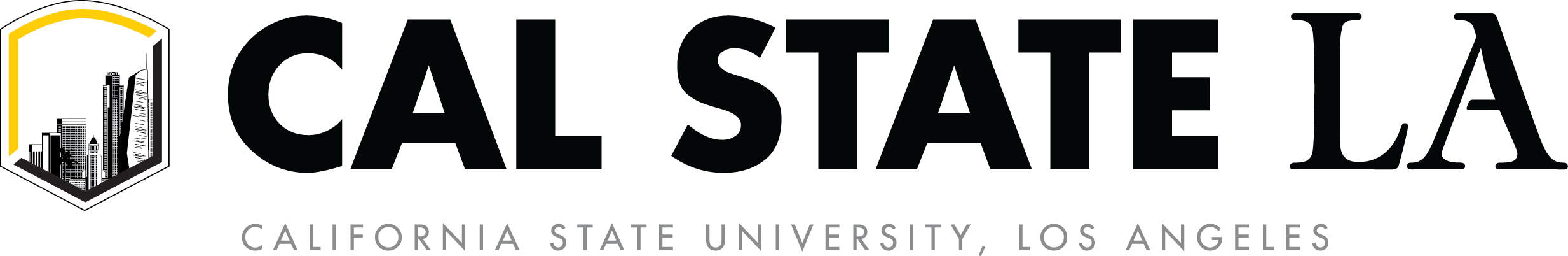 Educational Performance Evaluation	 Outstanding	 Commendable	 Satisfactory	 Needs Improvement	 UnsatisfactoryProfessional Achievement Evaluation	 Outstanding	 Commendable	 Satisfactory	 Needs Improvement	 UnsatisfactoryContributions to the University Evaluation	 Outstanding	 Commendable	 Satisfactory	 Needs Improvement	 UnsatisfactoryAdditional Comments (optional)